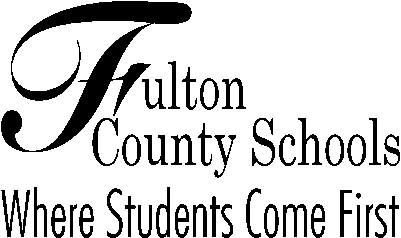 Shakerag Elementary schoolCelebrating Learning. Inspiring Leaders.Shakerag Elementary School Governance Council Meeting Minutes September 6, 2016Members present:  Seani Serfontein, Lynette Baker, Jean Romfo, Jennifer Erikson, Stephanie Beckles, Robert Luskin, Karen James Forest Leffew and Christine Lemerond – (Brian Olivo absent/apology)The meeting was called to order by Seani at 7:20 a.m.  Karen motioned to approve the September 6th, agenda and Lynette seconded; the agenda was unanimously approved.  Robert motioned to approve the August 2, minutes, Lynette seconded and the minutes were unanimously approved.   Welcomed new member Forest Leffew, who will serve on the budget committee.Principal’s update:First RFF dayTwo representatives from EdTech Teachers came out and supported our teachers on utilizing devices in our school as a tool for students to “create” meaningful learning artifacts.EdTech Teachers will be joining us for the all 4 RFF days.  All trainings will be focused on technology integration and Personalized Learning.TechnologyParents expressed concerns over the number of websites students and parents have to keep up with.Fulton County is initiating Launch Pad, a one stop shop sign-in for student web tools. Reviewed some options for Leadership Day Strategic PlanDiscussed Implementation Road Map handouts for Strategic Plan Initiatives, Strategic Plan Short-Term Goals and Strategic Plan Long-Term GoalsUnder the “Increase the Quality of Student Leadership” heading – change long-term outcomes to read “% of students utilizing technology routinely as a tool for communicating learningAll goals will be reviewed quarterlyCommittees comprised of ELA and STEM teachers gathering data to compile using writing, Lexiles, and STAR testing resultsData will be used through vertical team meetingsRFF Due 10/3/16 (Outreach Committee Members)Carry overs for: Increased class size for special areas to keep ASL teacher Professional Learning Days (Proposed 4)SEED FUND  2015/16 - Funds used:  approximately $26,000 for Professional Development; $30,000 left hopefully to be applied to technology coach.SEED FUND due 10/17/16 (Budget Committee Members)New and Innovative Ideas (due by October 4th)Collaboration rooms with furniture, chairs built for technologyBroadcast room – ask Laura for any needsMaker Spaces – Tinker TableHousekeeping:Next Meeting 10/4Seani moved to adjourn; Lynette seconded and the motion passed unanimously.Christine Lemerond10885 Rogers Circle  Johns Creek, Georgia 30097  770-497-3880  www.shakeragelementary.com